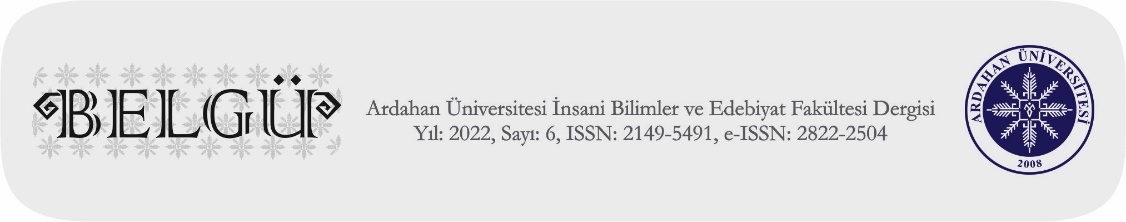 MAKALE BAŞLIĞIMakalenin İkinci Dildeki BaşlığıUnvan, Adı SOYADIÖZETÖzet 200-250 kelime sayısı aralığında, 8 punto, Book Antiqua yazı karakteriyle, 1 satır aralığıyla, her iki yana yaslı, tek paragraf halinde hazırlanmalıdır. Özette referans, kaynakça, şekil, tablo vs. bulunmamalıdır. Özet metninde, metin sonunda 0nk aralık kullanılmalıdır. Özet 250-300 kelime sayısı aralığında, 8 punto, Book Antiqua yazı karakteriyle, 1 satır aralığıyla, her iki yana yaslı, tek paragraf halinde hazırlanmalıdır. Özette referans, kaynakça, şekil, tablo vs. bulunmamalıdır. Özet metninde, metin sonunda 0nk aralık kullanılmalıdır. Özet 200-250 kelime sayısı aralığında, 8 punto, Book Antiqua yazı karakteriyle, 1 satır aralığıyla, her iki yana yaslı, tek paragraf halinde hazırlanmalıdır. Özette referans, kaynakça, şekil, tablo vs. bulunmamalıdır. Özet metninde, metin sonunda 0nk aralık kullanılmalıdır. Özet 200-250 kelime sayısı aralığında, 8 punto, Book Antiqua yazı karakteriyle, 1 satır aralığıyla, her iki yana yaslı, tek paragraf halinde hazırlanmalıdır. Özette referans, kaynakça, şekil, tablo vs. bulunmamalıdır. Özet metninde, metin sonunda 0nk aralık kullanılmalıdır. Özet 200-250 kelime sayısı aralığında, 8 punto, Book Antiqua yazı karakteriyle, 1 satır aralığıyla, her iki yana yaslı, tek paragraf halinde hazırlanmalıdır. Özette referans, kaynakça, şekil, tablo vs. bulunmamalıdır. Özet 200-250 kelime sayısı aralığında, 8 punto, Book Antiqua yazı karakteriyle, 1 satır aralığıyla, her iki yana yaslı, tek paragraf halinde hazırlanmalıdır. Özette referans, kaynakça, şekil, tablo vs. bulunmamalıdır. Özet metninde, metin sonunda 0nk aralık kullanılmalıdır.Anahtar Kelimeler: En az 4, en fazla 7 anahtar kelime olmalıdır.ABSTRACTÖzet 200-250 kelime sayısı aralığında, 8 punto, Book Antiqua yazı karakteriyle, 1 satır aralığıyla, her iki yana yaslı, tek paragraf halinde hazırlanmalıdır. Özette referans, kaynakça, şekil, tablo vs. bulunmamalıdır. Özet metninde, metin sonunda 0nk aralık kullanılmalıdır. Özet 250-300 kelime sayısı aralığında, 8 punto, Book Antiqua yazı karakteriyle, 1 satır aralığıyla, her iki yana yaslı, tek paragraf halinde hazırlanmalıdır. Özette referans, kaynakça, şekil, tablo vs. bulunmamalıdır. Özet metninde, metin sonunda 0nk aralık kullanılmalıdır. Özet 200-250 kelime sayısı aralığında, 8 punto, Book Antiqua yazı karakteriyle, 1 satır aralığıyla, her iki yana yaslı, tek paragraf halinde hazırlanmalıdır. Özette referans, kaynakça, şekil, tablo vs. bulunmamalıdır. Özet metninde, metin sonunda 0nk aralık kullanılmalıdır. Özet 200-250 kelime sayısı aralığında, 8 punto, Book Antiqua yazı karakteriyle, 1 satır aralığıyla, her iki yana yaslı, tek paragraf halinde hazırlanmalıdır. Özette referans, kaynakça, şekil, tablo vs. bulunmamalıdır. Özet metninde, metin sonunda 0nk aralık kullanılmalıdır. Özet 200-250 kelime sayısı aralığında, 8 punto, Book Antiqua yazı karakteriyle, 1 satır aralığıyla, her iki yana yaslı, tek paragraf halinde hazırlanmalıdır. Özette referans, kaynakça, şekil, tablo vs. bulunmamalıdır. Özet 200-250 kelime sayısı aralığında, 8 punto, Book Antiqua yazı karakteriyle, 1 satır aralığıyla, her iki yana yaslı, tek paragraf halinde hazırlanmalıdır. Özette referans, kaynakça, şekil, tablo vs. bulunmamalıdır. Özet metninde, metin sonunda 0nk aralık kullanılmalıdır.Keywords: En az 4, en fazla 7 anahtar kelime olmalıdır.GirişAna gövde metni 10 punto, Book Antiqua yazı karakteriyle, 1 satır aralığıyla, iki yana yaslı yazılmalıdır. Paragraf başlarında 1,25 cm girinti verilebilir. 40 kelimeden kısa olan doğrudan alıntılar metin içerisinde tırnak işareti içerisine alınarak verilmelidir. Paragraf öncesinde ve sonrasında 6nk aralık bırakılmalıdır. Ana gövde metni 10 punto, Book Antiqua yazı karakteriyle, 1 satır aralığıyla, iki yana yaslı yazılmalıdır. Paragraf başlarında 1,25 cm girinti verilebilir. 40 kelimeden kısa olan doğrudan alıntılar metin içerisinde tırnak içerisine alınarak verilmelidir. Paragraf öncesinde ve sonrasında 6nk aralık bırakılmalıdır. Ana gövde metni 10 punto, Book Antiqua yazı karakteriyle, 1 satır aralığıyla, iki yana yaslı yazılmalıdır. Paragraf başlarında 1,25 cm girinti verilebilir. 40 kelimeden kısa olan doğrudan alıntılar metin içerisinde tırnak içerisine alınarak verilmelidir. Ana gövde metni 10 punto, Book Antiqua yazı karakteriyle, 1 satır aralığıyla, iki yana yaslı yazılmalıdır. Paragraf başlarında 1,25 cm girinti verilebilir. Paragraf öncesinde ve sonrasında 6nk aralık bırakılmalıdır.  40 kelimeden kısa olan doğrudan alıntılar metin içerisinde tırnak içerisine alınarak verilmelidir. Ana gövde metni 10 punto, Book Antiqua yazı karakteriyle, 1 satır aralığıyla, iki yana yaslı yazılmalıdır. Paragraf başlarında 1,25 cm girinti verilebilir. 40 kelimeden kısa olan doğrudan alıntılar metin içerisinde tırnak içerisine alınarak verilmelidir. 40 kelimeden kısa olan doğrudan alıntılar metin içerisinde tırnak içerisine alınarak verilmelidir.40 kelimeden uzun doğrudan alıntılar, 9 punto ile sağdan ve soldan birer cm girinti verilerek tırnak işareti kullanılmadan verilmelidir. 40 kelimeden uzun doğrudan alıntılar, 9 punto ile sağdan ve soldan birer cm girinti verilerek tırnak işareti kullanılmadan verilmelidir. 40 kelimeden uzun doğrudan alıntılar, 9 punto ile sağdan ve soldan birer cm girinti verilerek tırnak işareti kullanılmadan verilmelidir.40 kelimeden kısa olan doğrudan alıntılar metin içerisinde tırnak içerisine alınarak verilmelidir. Ana gövde metni 10 punto, Book Antiqua yazı karakteriyle, 1 satır aralığıyla, iki yana yaslı yazılmalıdır. Paragraf başlarında 1,25 cm girinti verilebilir. Paragraf öncesinde ve sonrasında 6nk aralık bırakılmalıdır. 40 kelimeden kısa olan doğrudan alıntılar metin içerisinde tırnak içerisine alınarak verilmelidir. Ana gövde metni 10 punto, Book Antiqua yazı karakteriyle, 1 satır aralığıyla, iki yana yaslı yazılmalıdır. Paragraf başlarında 1,25 cm girinti verilebilir. 40 kelimeden kısa olan doğrudan alıntılar metin içerisinde tırnak içerisine alınarak verilmelidir. Ana gövde metni 10 punto, Book Antiqua yazı karakteriyle, 1 satır aralığıyla, iki yana yaslı yazılmalıdır. Paragraf başlarında 1,25 cm girinti verilebilir. 40 kelimeden kısa olan doğrudan alıntılar metin içerisinde tırnak içerisine alınarak verilmelidir. 40 kelimeden kısa olan doğrudan alıntılar metin içerisinde tırnak içerisine alınarak verilmelidir. Ana gövde metni 10 punto, Book Antiqua yazı karakteriyle, 1 satır aralığıyla, iki yana yaslı yazılmalıdır. Paragraf başlarında 1,25 cm girinti verilebilir. 40 kelimeden kısa olan doğrudan alıntılar metin içerisinde tırnak içerisine alınarak verilmelidir. Ana gövde metni 10 punto, Book Antiqua yazı karakteriyle, 1 satır aralığıyla, iki yana yaslı yazılmalıdır. Paragraf başlarında 1,25 cm girinti verilebilir. 40 kelimeden kısa olan doğrudan alıntılar metin içerisinde tırnak içerisine alınarak verilmelidir. Ana gövde metni 10 punto, Book Antiqua yazı karakteriyle, 1 satır aralığıyla, iki yana yaslı yazılmalıdır. Paragraf başlarında 1,25 cm girinti verilebilir. 40 kelimeden kısa olan doğrudan alıntılar metin içerisinde tırnak içerisine alınarak verilmelidir. 40 kelimeden kısa olan doğrudan alıntılar metin içerisinde tırnak içerisine alınarak verilmelidir. Ana gövde metni 10 punto, Book Antiqua yazı karakteriyle, 1 satır aralığıyla, iki yana yaslı yazılmalıdır. Paragraf başlarında 1,25 cm girinti verilebilir. 40 kelimeden kısa olan doğrudan alıntılar metin içerisinde tırnak içerisine alınarak verilmelidir.Birinci Başlık	Ana gövde metni 10 punto, Book Antiqua yazı karakteriyle, 1 satır aralığıyla, iki yana yaslı yazılmalıdır. Paragraf başlarında 1,25 cm girinti verilebilir. 40 kelimeden kısa olan doğrudan alıntılar metin içerisinde tırnak işareti içerisine alınarak verilmelidir. Paragraf öncesinde ve sonrasında 6nk aralık bırakılmalıdır.  Ana gövde metni 10 punto, Book Antiqua yazı karakteriyle, 1 satır aralığıyla, iki yana yaslı yazılmalıdır. Paragraf başlarında 1,25 cm girinti verilebilir. 40 kelimeden kısa olan doğrudan alıntılar metin içerisinde tırnak içerisine alınarak verilmelidir. Ana gövde metni 10 punto, Book Antiqua yazı karakteriyle, 1 satır aralığıyla, iki yana yaslı yazılmalıdır. Paragraf başlarında 1,25 cm girinti verilebilir. Paragraf öncesinde ve sonrasında 6nk aralık bırakılmalıdır.  40 kelimeden kısa olan doğrudan alıntılar metin içerisinde tırnak içerisine alınarak verilmelidir. Ana gövde metni 10 punto, Book Antiqua yazı karakteriyle, 1 satır aralığıyla, iki yana yaslı yazılmalıdır. Paragraf başlarında 1,25 cm girinti verilebilir. 40 kelimeden kısa olan doğrudan alıntılar metin içerisinde tırnak içerisine alınarak verilmelidir. Paragraf öncesinde ve sonrasında 6nk aralık bırakılmalıdır. 40 kelimeden kısa olan doğrudan alıntılar metin içerisinde tırnak içerisine alınarak verilmelidir. 40 kelimeden kısa olan doğrudan alıntılar metin içerisinde tırnak içerisine alınarak verilmelidir. 40 kelimeden kısa olan doğrudan alıntılar metin içerisinde tırnak içerisine alınarak verilmelidir. Ana gövde metni 10 punto, Book Antiqua yazı karakteriyle, 1 satır aralığıyla, iki yana yaslı yazılmalıdır. Paragraf başlarında 1,25 cm girinti verilebilir. 40 kelimeden kısa olan doğrudan alıntılar metin içerisinde tırnak içerisine alınarak verilmelidir. 40 kelimeden kısa olan doğrudan alıntılar metin içerisinde tırnak içerisine alınarak verilmelidir. 40 kelimeden kısa olan doğrudan alıntılar metin içerisinde tırnak içerisine alınarak verilmelidir. Ana gövde metni 10 punto, Book Antiqua yazı karakteriyle, 1 satır aralığıyla, iki yana yaslı yazılmalıdır. Paragraf başlarında 1,25 cm girinti verilebilir. 40 kelimeden kısa olan doğrudan alıntılar metin içerisinde tırnak içerisine alınarak verilmelidir. 40 kelimeden kısa olan doğrudan alıntılar metin içerisinde tırnak içerisine alınarak verilmelidir. 40 kelimeden kısa olan doğrudan alıntılar metin içerisinde tırnak içerisine alınarak verilmelidir. Ana gövde metni 10 punto, Book Antiqua yazı karakteriyle, 1 satır aralığıyla, iki yana yaslı yazılmalıdır. Paragraf başlarında 1,25 cm girinti verilebilir.Ana gövde metni 10 punto, Book Antiqua yazı karakteriyle, 1 satır aralığıyla, iki yana yaslı yazılmalıdır. Paragraf başlarında 1,25 cm girinti verilebilir. 40 kelimeden kısa olan doğrudan alıntılar metin içerisinde tırnak içerisine alınarak verilmelidir. Ana gövde metni 10 punto, Book Antiqua yazı karakteriyle, 1 satır aralığıyla, iki yana yaslı yazılmalıdır. Paragraf başlarında 1,25 cm girinti verilebilir. 40 kelimeden kısa olan doğrudan alıntılar metin içerisinde tırnak içerisine alınarak verilmelidir. 40 kelimeden kısa olan doğrudan alıntılar metin içerisinde tırnak içerisine alınarak verilmelidir. 40 kelimeden kısa olan doğrudan alıntılar metin içerisinde tırnak içerisine alınarak verilmelidir. 40 kelimeden kısa olan doğrudan alıntılar metin içerisinde tırnak içerisine alınarak verilmelidir. Ana gövde metni 10 punto, Book Antiqua yazı karakteriyle, 1 satır aralığıyla, iki yana yaslı yazılmalıdır. Paragraf başlarında 1,25 cm girinti verilebilir.İkinci BaşlıkAna gövde metni 10 punto, Book Antiqua yazı karakteriyle, 1 satır aralığıyla, iki yana yaslı yazılmalıdır. Paragraf başlarında 1,25 cm girinti verilebilir. 40 kelimeden kısa olan doğrudan alıntılar metin içerisinde tırnak içerisine alınarak verilmelidir. Paragraf öncesinde ve sonrasında 6nk aralık bırakılmalıdır. Ana gövde metni 10 punto, Book Antiqua yazı karakteriyle, 1 satır aralığıyla, iki yana yaslı yazılmalıdır. Paragraf başlarında 1,25 cm girinti verilebilir. 40 kelimeden kısa olan doğrudan alıntılar metin içerisinde tırnak içerisine alınarak verilmelidir. 40 kelimeden kısa olan doğrudan alıntılar metin içerisinde tırnak içerisine alınarak verilmelidir. 40 kelimeden kısa olan doğrudan alıntılar metin içerisinde tırnak içerisine alınarak verilmelidir. Ana gövde metni 10 punto, Book Antiqua yazı karakteriyle, 1 satır aralığıyla, iki yana yaslı yazılmalıdır. Paragraf başlarında 1,25 cm girinti verilebilir. Paragraf öncesinde ve sonrasında 6nk aralık bırakılmalıdır. 40 kelimeden kısa olan doğrudan alıntılar metin içerisinde tırnak içerisine alınarak verilmelidir. 40 kelimeden kısa olan doğrudan alıntılar metin içerisinde tırnak içerisine alınarak verilmelidir. 40 kelimeden kısa olan doğrudan alıntılar metin içerisinde tırnak içerisine alınarak verilmelidir. Ana gövde metni 10 punto, Book Antiqua yazı karakteriyle, 1 satır aralığıyla, iki yana yaslı yazılmalıdır. Paragraf başlarında 1,25 cm girinti verilebilir. 40 kelimeden kısa olan doğrudan alıntılar metin içerisinde tırnak içerisine alınarak verilmelidir. 40 kelimeden kısa olan doğrudan alıntılar metin içerisinde tırnak içerisine alınarak verilmelidir. 40 kelimeden kısa olan doğrudan alıntılar metin içerisinde tırnak içerisine alınarak verilmelidir. Ana gövde metni 10 punto, Book Antiqua yazı karakteriyle, 1 satır aralığıyla, iki yana yaslı yazılmalıdır. Paragraf başlarında 1,25 cm girinti verilebilir. 40 kelimeden kısa olan doğrudan alıntılar metin içerisinde tırnak içerisine alınarak verilmelidir. 40 kelimeden kısa olan doğrudan alıntılar metin içerisinde tırnak içerisine alınarak verilmelidir. 40 kelimeden kısa olan doğrudan alıntılar metin içerisinde tırnak içerisine alınarak verilmelidir. Ana gövde metni 10 punto, Book Antiqua yazı karakteriyle, 1 satır aralığıyla, iki yana yaslı yazılmalıdır. Paragraf başlarında 1,25 cm girinti verilebilir. 40 kelimeden kısa olan doğrudan alıntılar metin içerisinde tırnak içerisine alınarak verilmelidir. 40 kelimeden kısa olan doğrudan alıntılar metin içerisinde tırnak içerisine alınarak verilmelidir. 40 kelimeden kısa olan doğrudan alıntılar metin içerisinde tırnak içerisine alınarak verilmelidir. Ana gövde metni 10 punto, Book Antiqua yazı karakteriyle, 1 satır aralığıyla, iki yana yaslı yazılmalıdır. Paragraf başlarında 1,25 cm girinti verilebilir. Ana gövde metni 10 punto, Book Antiqua yazı karakteriyle, 1 satır aralığıyla, iki yana yaslı yazılmalıdır. Paragraf başlarında 1,25 cm girinti verilebilir. 40 kelimeden kısa olan doğrudan alıntılar metin içerisinde tırnak içerisine alınarak verilmelidir. Ana gövde metni 10 punto, Book Antiqua yazı karakteriyle, 1 satır aralığıyla, iki yana yaslı yazılmalıdır. Paragraf başlarında 1,25 cm girinti verilebilir. 40 kelimeden kısa olan doğrudan alıntılar metin içerisinde tırnak içerisine alınarak verilmelidir. 40 kelimeden kısa olan doğrudan alıntılar metin içerisinde tırnak içerisine alınarak verilmelidir. 40 kelimeden kısa olan doğrudan alıntılar metin içerisinde tırnak içerisine alınarak verilmelidir. 40 kelimeden kısa olan doğrudan alıntılar metin içerisinde tırnak işareti içerisine alınarak verilmelidir. Ana gövde metni 10 punto, Book Antiqua yazı karakteriyle, 1 satır aralığıyla, iki yana yaslı yazılmalıdır. Paragraf başlarında 1,25 cm girinti verilebilir. 40 kelimeden kısa olan doğrudan alıntılar metin içerisinde tırnak içerisine alınarak verilmelidir. 40 kelimeden kısa olan doğrudan alıntılar metin içerisinde tırnak içerisine alınarak verilmelidir. 40 kelimeden kısa olan doğrudan alıntılar metin içerisinde tırnak içerisine alınarak verilmelidir. Ana gövde metni 10 punto, Book Antiqua yazı karakteriyle, 1 satır aralığıyla, iki yana yaslı yazılmalıdır. Paragraf başlarında 1,25 cm girinti verilebilir. 40 kelimeden kısa olan doğrudan alıntılar metin içerisinde tırnak içerisine alınarak verilmelidir. 40 kelimeden kısa olan doğrudan alıntılar metin içerisinde tırnak içerisine alınarak verilmelidir. SonuçAna gövde metni 10 punto, Book Antiqua yazı karakteriyle, 1 satır aralığıyla, iki yana yaslı yazılmalıdır. Paragraf başlarında 1,25 cm girinti verilebilir. 40 kelimeden kısa olan doğrudan alıntılar metin içerisinde tırnak içerisine alınarak verilmelidir. Ana gövde metni 10 punto, Book Antiqua yazı karakteriyle, 1 satır aralığıyla, iki yana yaslı yazılmalıdır. Paragraf başlarında 1,25 cm girinti verilebilir. Paragraf öncesinde ve sonrasında 6nk aralık bırakılmalıdır. 40 kelimeden kısa olan doğrudan alıntılar metin içerisinde tırnak içerisine alınarak verilmelidir. 40 kelimeden kısa olan doğrudan alıntılar metin içerisinde tırnak içerisine alınarak verilmelidir. 40 kelimeden kısa olan doğrudan alıntılar metin içerisinde tırnak içerisine alınarak verilmelidir. Ana gövde metni 10 punto, Book Antiqua yazı karakteriyle, 1 satır aralığıyla, iki yana yaslı yazılmalıdır. Paragraf başlarında 1,25 cm girinti verilebilir. 40 kelimeden kısa olan doğrudan alıntılar metin içerisinde tırnak içerisine alınarak verilmelidir. 40 kelimeden kısa olan doğrudan alıntılar metin içerisinde tırnak içerisine alınarak verilmelidir. 40 kelimeden kısa olan doğrudan alıntılar metin içerisinde tırnak içerisine alınarak verilmelidir. Ana gövde metni 10 punto, Book Antiqua yazı karakteriyle, 1 satır aralığıyla, iki yana yaslı yazılmalıdır. Paragraf başlarında 1,25 cm girinti verilebilir. 40 kelimeden kısa olan doğrudan alıntılar metin içerisinde tırnak içerisine alınarak verilmelidir. 40 kelimeden kısa olan doğrudan alıntılar metin içerisinde tırnak içerisine alınarak verilmelidir. 40 kelimeden kısa olan doğrudan alıntılar metin içerisinde tırnak içerisine alınarak verilmelidir. Ana gövde metni 10 punto, Book Antiqua yazı karakteriyle, 1 satır aralığıyla, iki yana yaslı yazılmalıdır. Paragraf başlarında 1,25 cm girinti verilebilir. 40 kelimeden kısa olan doğrudan alıntılar metin içerisinde tırnak içerisine alınarak verilmelidir. 40 kelimeden kısa olan doğrudan alıntılar metin içerisinde tırnak içerisine alınarak verilmelidir. Paragraf öncesinde ve sonrasında 6nk aralık bırakılmalıdır.  40 kelimeden kısa olan doğrudan alıntılar metin içerisinde tırnak içerisine alınarak verilmelidir. Ana gövde metni 10 punto, Book Antiqua yazı karakteriyle, 1 satır aralığıyla, iki yana yaslı yazılmalıdır. Paragraf başlarında 1,25 cm girinti verilebilir. 40 kelimeden kısa olan doğrudan alıntılar metin içerisinde tırnak içerisine alınarak verilmelidir. 40 kelimeden kısa olan doğrudan alıntılar metin içerisinde tırnak içerisine alınarak verilmelidir. 40 kelimeden kısa olan doğrudan alıntılar metin içerisinde tırnak içerisine alınarak verilmelidir. Ana gövde metni 10 punto, Book Antiqua yazı karakteriyle, 1 satır aralığıyla, iki yana yaslı yazılmalıdır. Paragraf başlarında 1,25 cm girinti verilebilir. 40 kelimeden kısa olan doğrudan alıntılar metin içerisinde tırnak içerisine alınarak verilmelidir. 40 kelimeden kısa olan doğrudan alıntılar metin içerisinde tırnak içerisine alınarak verilmelidir. Ana gövde metni 10 punto, Book Antiqua yazı karakteriyle, 1 satır aralığıyla, iki yana yaslı yazılmalıdır. Paragraf başlarında 1,25 cm girinti verilebilir. 40 kelimeden kısa olan doğrudan alıntılar metin içerisinde tırnak içerisine alınarak verilmelidir. 40 kelimeden kısa olan doğrudan alıntılar metin içerisinde tırnak içerisine alınarak verilmelidir. Hakem Değerlendirmesi: Dış̧ bağımsız.Yazar Katkıları: Birinci yazar: %...İkinci yazar: %...…Çıkar Çatışması: Yazar(lar) çıkar çatışması bildirmiştir/bildirmemiştir.Finansal Destek: Yazar(lar) bu çalışma için finansal destek aldığını/almadığını beyan etmiştir.Peer-review: Externally peer-reviewed.Author Contributions: First Author: %...Second Author: %...…Conflict of Interest: The authors have conflict/no conflict of interest to declare.Grant Support: The authors declared that this study has received financial/no financial support.KAYNAKÇALütfen Dergipark sayfamızda yer alan kaynakça yazım kurallarını inceleyiniz. https://dergipark.org.tr/tr/pub/belgu/writing-rules 